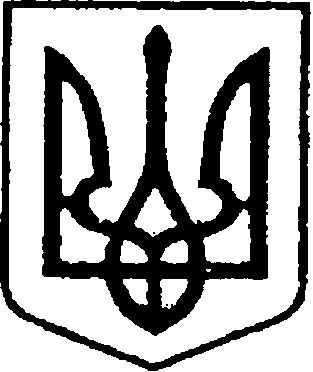 УКРАЇНАЧЕРНІГІВСЬКА ОБЛАСТЬН І Ж И Н С Ь К А    М І С Ь К А    Р А Д АВ И К О Н А В Ч И Й    К О М І Т Е ТР І Ш Е Н Н Явід 05 серпня 2021 року	                м.Ніжин                                        № 282Про відзначення з нагодиДня будівельника	Відповідно до статей 40, 42, 53, 59 Закону України «Про місцеве самоврядування в Україні», рішення Ніжинської міської ради Чернігівської області «Про внесення змін до рішення Ніжинської міської ради                            від 03 травня 2017 року №27-23/2017 «Про затвердження Положень                  про Почесну грамоту, Грамоту та Подяку виконавчого комітету Ніжинської міської ради» від 02.02.2018р. №18-35/2018, Регламенту виконавчого комітету Ніжинської міської ради Чернігівської області VІІI скликання, затвердженого рішенням Ніжинської міської ради Чернігівської області VІІI скликання від 24.12.2020р. №27-4/2020, розглянувши клопотання заступника начальника Управління житлово-комунального господарства та будівництва Ніжинської міської ради Світлани Сіренко, виконавчий комітет Ніжинської міської ради вирішив:   1.Нагородити Почесною Грамотою виконавчого комітету Ніжинської міської ради за високий професіоналізм, відповідальне ставлення                              до виконання службових обов’язків, багаторічну плідну працю та з нагоди відзначення Дня будівельника:	1.1.Видиша Валерія Вікторовича – начальника дільниці дочірнього підприємства «УкрСіверБуд» закритого акціонерного товариства «ДСК»;	1.2.Сипливця Олександра Григоровича – фізичну особу-підприємця;	1.3.Кота Олександра Йосиповича – теслю ФОП «Сипливець О.Г.»;	1.4.Харчука Михайла Панасовича – ветерана-будівельника;	1.5.Дяченка Володимира Івановича – фізичну особу-підприємця, ветерана-будівельника;	 1.6.Семка Павла Петровича – фізичну особу-підприємця. Ветерана-будівельника.    2.Нагородити Грамотою виконавчого комітету Ніжинської міської ради Чернігівської області за сумлінне виконання службових обов’язків, високий професіоналізм та з нагоди відзначення Дня будівельника:	2.1.Дорошенка Євгенія Вікторовича – начальника відділу будівництва та реформування управління ЖКГ та будівництва;	2.2.Корнієнко Юлію Миколаївну – головного спеціаліста відділу будівництва та реформування управління ЖКГ та будівництва;	2.3.Мнацаканяна Армена Суреновича – фізичну особу-підприємця;	2.4.Сутулу Віталія Олексійовича – приватного підприємця;	2.5.Юрченка Дмитра Олексійовича – т.в.о. начальника КП «ГВКБ», ветерана-будівельника.   3.Оголосити Подяку виконавчого комітету Ніжинської міської ради                за сумлінну працю, відповідальне ставлення до виконання службових обов’язків та з нагоди відзначення Дня будівельника:	3.1.Логінову Вячеславу Михайловичу – приватному підприємцю;	3.2.Хахуді Григорію Андрійовичу – слюсарю ФОП «Логінов В. М.»;	3.3.Жарику Олександру Петровичу – фізичній особі-підприємцю;	3.4.Савенку Олександру Миколайовичу –  фізичній особі-підприємцю;	3.5.Блищику Андрію Андрійовичу – покрівельнику будівельному ФОП «Савенко О. М.»;	3.6.Савченку Володимиру Івановичу – ветерану-будівельнику;	3.7.Шираю Андрію Миколайовичу – водію ФОП «Сутула»;	3.8.Барилу Олександру Миколайовичу – директору ТОВ «Інекс Реал»	3.9.Жиберу Руслану Миколайовичу – начальнику будівельної дільниці ТОВ «Інекс Реал»;	3.10.Сердюку Олександру Михайловичу – муляра 5 розряду дочірнього підприємства «УкрСіверБуд» закритого акціонерного товариства «ДСК»;	 3.11.Савлуку Олександру Миколайовичу – бригадиру бригади мулярів дочірнього підприємства «УкрСіверБуд» закритого акціонерного товариства «ДСК»;    3.12.Дубику Олександру Івановичу – тесляру КП КК «Північна».   4.Відділу юридично-кадрового забезпечення апарату виконавчого комітету Ніжинської міської ради (Лега В. О.) забезпечити оприлюднення цього рішення на офіційному сайті Ніжинської міської ради.  5.Відділу бухгалтерського обліку апарату виконавчого комітету Ніжинської міської ради (Єфіменко Н. Є.) забезпечити виконання цього рішення у частині придбання бланку Почесних грамот, Грамот, Подяк, рамок.  6.Фінансовому Управлінню Ніжинської міської ради виділити виконавчому комітету Ніжинської міської ради кошти за рахунок міської цільової програми заходів з відзначення державних та професійних свят, ювілейних та святкових дат, відзначення осіб, які зробили вагомий внесок                    у розвиток Ніжинської міської ТГ, здійснення представницьких та інших заходів на 2021 рік: у сумі 1490,7 грн. на покриття витрат на грошову винагороду – КТКВ (0210180), КЕКВ (2730).7.Контроль за виконанням цього рішення покласти на керуючого справами виконавчого комітету Ніжинської міської ради Салогуба В. В.Головуючий на засіданні виконавчого комітету Ніжинської міської ради,перший заступник міського голови з питаньдіяльності виконавчих органів ради                                       Федір ВОВЧЕНКОПояснювальна запискадо проекту рішення «Про відзначення з нагоди Дня будівельника»	Відповідно до ст. 40 Закону України «Про місцеве самоврядування                в Україні», рішення Ніжинської міської ради Чернігівської області                     «Про внесення змін до рішення Ніжинської міської ради від 03 травня                 2017 року №27-23/2017 «Про затвердження Положень про Почесну грамоту, Грамоту та Подяку виконавчого комітету Ніжинської міської ради»                        від 02.02.2018р. №18-35/2018, розглянувши клопотання заступника начальника Управління житлово-комунального господарства та будівництва Ніжинської міської ради Світлани Сіренко Почесною грамотою, Грамотою виконавчого комітету та Подякою виконавчого комітету Ніжинської міської ради Чернігівської області пропонуються  кандидатури  з нагоди  відзначення професійного свята – Дня  будівельника.	Проект рішення складається з семи розділів.	Відділ юридично-кадрового забезпечення апарату виконавчого комітету Ніжинської міської ради, відповідно до Закону України «Про доступ                       до публічної інформації», забезпечує опублікування цього рішення шляхом оприлюднення на офіційному сайті Ніжинської міської ради. Доповідати проект рішення на засіданні буде начальник сектору з питань кадрової політики відділу юридично-кадрового забезпечення апарату виконавчого комітету Ніжинської міської ради Кучер Людмила Сергіївна.Начальник відділу юридично-кадровогозабезпечення апарату виконавчогокомітету Ніжинської міської ради                                              В’ячеслав ЛЕГА